ЗВІТпро діяльність Державної служби якості освіти Україниза 2022 рікДержавна служба якості освіти України (далі – Служба) у 2022 році здійснювала свою роботу відповідно до Стратегічного плану діяльності Міністерства освіти і науки України до 2024 року, Плану роботи Державної служби якості освіти України на 2022 рік, пріоритетних напрямків діяльності у період воєнного стану, затверджених наказом Служби від 28.02.2022 № 01-10/29,  Програми мобілізаційної діяльності Державної служби якості освіти України у період воєнного стану, затвердженої наказом Державної служби якості освіти України від 21.03.2022 № 01-10/30, та у своїй діяльності була спрямована на реалізацію державної політики у сфері освіти.Стратегічними пріоритетами Служби визначено:захист прав здобувачів освіти на доступну якісну освіту;якісна школа як обов’язковий чинник високої компетентності здобувачів освіти;надання підтримки закладам освіти, їх керівникам, педагогічним та науково-педагогічним працівникам в умовах широкомасштабної збройної агресії російської федерації проти України.Під час виконання своїх завдань для реалізації стратегічних пріоритетів Служба досягла таких основних результатів:підтримано методично заклади освіти щодо організації освітнього процесу, створення безпечного середовища, розвитку внутрішньої системи забезпечення якості, організації соціально-психологічної підтримки дітей в умовах війни;розпочато впровадження інформаційно-аналітичної системи зовнішнього оцінювання і самооцінювання освітніх та управлінських процесів у закладах освіти «EvaluEd» (далі – ІАС EvaluEd) закладах загальної середньої освіти; запроваджено проведення процедури самооцінювання закладами загальної середньої освіти з використанням ІАС EvaluEd;забезпечено вивчення практичного досвіду роботи учасників сертифікації в умовах війни;імплементовано усі необхідні механізми для впровадження закладами загальної середньої освіти освітніх програм, розроблених не на основі типових та розпочаті відповідні експертизи;системно забезпечено проведення моніторингів щодо якості організації освітнього процесу у сфері освіти в умовах війни та доведення їх результатів до усіх ключових стейкхолдерів, що забезпечило своєчасність реагування органів управління освітою на актуальні питання діяльності системи освіти у воєнний час; нормативно забезпечено та розпочато акредитацію освітньо-професійних програм фахової передвищої освіти з урахуванням особливостей її проведення в умовах воєнного стану, внаслідок чого у 2022 році заклади змогли підтвердити свою здатність надавати якісну освіту, а здобувачі – отримати дипломи;забезпечено в умовах воєнного стану безперебійне переоформлення сертифікатів за освітньо-професійними програмами у сфері фахової передвищої освіти.Підготовка пропозицій щодо забезпечення формування державної політики у сфері освітиПротягом 2022 року Службою розроблено один проєкт Закону України, п’ять проєктів актів Кабінету Міністрів України та шість проєктів наказів Міністерства освіти і науки України, а саме з метою:захисту прав здобувачів освіти на якісну освіту, а також підтримки керівництва закладів освіти в частині вдосконалення якості освітніх і управлінських процесів за допомогою механізмів інституційного аудиту – проєкт Закону України «Про внесення змін до деяких законів України щодо окремих питань здійснення державного нагляду (контролю) у сфері освіти»;забезпечення проведення пілотного проєкту із сертифікації педагогічних працівників у базовій та профільній освіті відповідно до постанови Кабінету Міністрів України від 27 грудня 2018 р. № 1190 «Про затвердження Положення про сертифікацію педагогічних працівників» (в редакції постанови Кабінету Міністрів України від 24 грудня 2019 р. № 1094) – проєкт постанови Кабінету Міністрів України «Про внесення змін до постанови Кабінету Міністрів України від 27 грудня 2018 р. № 1190»;сприяння своєчасному та належному виконанню функцій територіальними органами Державної служби якості освіти України (далі – територіальні органи Служби) щодо здійснення планових, позапланових заходів державного нагляду (контролю) у сфері забезпечення якості освіти, проведення інституційного аудиту закладів освіти, участі у сертифікації педагогічних працівників, здійснення контролю за веденням обліку дітей шкільного віку в частині здійснення структурними підрозділами місцевих органів виконавчої влади та органів місцевого самоврядування повноважень, визначених законом, а також для забезпечення належного захисту, спрямованого на запобігання виникнення і поширення гострої респіраторної хвороби COVID-19, спричиненої коронавірусом SARS-CoV-2 у працівників сфери освіти – проєкт постанови Кабінету Міністрів України «Про внесення змін у додаток 1 до постанови Кабінету Міністрів України від 26 грудня 2011 р. № 1399»;впровадження ІАС EvaluEd – проєкт постанови Кабінету Міністрів України «Про реалізацію експериментального проекту з впровадження інформаційно-аналітичної системи зовнішнього оцінювання і самооцінювання освітніх та управлінських процесів у закладах освіти «EvaluEd»;забезпечення проведення акредитації освітньо-професійних програм фахової передвищої освіти в умовах воєнного стану – проєкт постанови Кабінету Міністрів України «Деякі питання акредитації освітньо-професійних програм фахової передвищої освіти в умовах воєнного стану» (прийнято Урядом 21 березня 2022 р. № 338);удосконалення процедури проведення акредитації освітньо-професійних програм фахової передвищої освіти в умовах воєнного стану – проєкт постанови Кабінету Міністрів України «Про внесення змін до постанови Кабінету Міністрів України від 21 березня 2022 р. № 338» (прийнято Урядом від 14 жовтня 2022 р. № 1164);визначення порядку проведення експертизи та затвердження освітніх програм повної загальної середньої освіти – проєкт наказу Міністерства освіти і науки України «Про затвердження Порядку проведення експертизи та затвердження освітніх програм повної загальної середньої освіти, розроблених не на основі типових освітніх програм» (видано 03 червня 2022 р.  № 520 та зареєстровано в Міністерстві юстиції України 14 липня 2022 р. за № 778/38114);забезпечення державного регулювання розміру оплати платних послуг щодо акредитаційної експертизи освітньо-професійних програм фахової передвищої освіти та процедур оформлення переоформлення, видачі дублікатів сертифікатів про акредитацію освітньо-професійних, освітніх програм, напрямів і спеціальностей, виданих Державною службою якості освіти України та Міністерством освіти і науки України – проєкт наказу Міністерства освіти і науки України «Про встановлення розміру оплати послуг з проведення акредитаційної експертизи освітньо-професійних програм фахової передвищої освіти та оформлення, переоформлення, видачі дубліката сертифіката про акредитацію»;визначення механізму складання, подання та роботи із запитами на інформацію, розпорядником якої є Державна служба якості освіти України або її територіальні органи – проєкт наказу Міністерства освіти і науки України «Про затвердження Порядку складання, подання, роботи із запитами на інформацію, розпорядником якої є Державна служба якості освіти України або її територіальні органи, та Форми для подання запиту на інформацію» (видано 24 жовтня 2022 р.  № 943 та зареєстровано в Міністерстві юстиції України 13 грудня 2022 р. за № 1589/38925);визначення механізму відшкодування запитувачами інформації фактичних витрат на копіювання або друк документів, що надаються Державною службою якості освіти України або її територіальними органами за запитом на інформацію – проєкт наказу Міністерства освіти і науки України «Про затвердження Розміру фактичних витрат на копіювання або друк документів, що надаються за запитом на інформацію, розпорядником якої є Державна служба якості освіти України або її територіальні органи, та Порядку відшкодування цих витрат»;унормування процедури (механізму) проведення позапланового інституційного аудиту закладів професійної освіти, незалежно від їх типу, підпорядкування та форми власності – проєкт наказу Міністерства освіти і науки України «Про затвердження Порядку проведення інституційного аудиту закладів професійної освіти»;визначення механізму здійснення громадської акредитації закладів загальної середньої освіти – проєкту наказу Міністерства освіти і науки України «Про затвердження Порядку здійснення громадської акредитації закладу загальної середньої освіти».З метою удосконалення законодавчої бази у сфері освіти  Службою вносилися пропозиції до проєктів Закону України «Про дошкільну освіту»  (реєстр. № 8030 від 13.09.2022 та № 8030-1 від 29.09.2022).Розвиток зовнішньої системи забезпечення якості освітиВідповідно до Закону України «Про освіту» зовнішня система забезпечення якості освіти включає наступні напрями, які є основними із завдань Державної служби якості освіти України:- інституційний аудит;сертифікація педагогічних працівників;- моніторинг якості освіти;- акредитація освітніх програм;- громадська акредитація закладів освіти;- інші інструменти, процедури і заходи, що визначаються спеціальними законами. Інституційний аудитЗ метою розбудови та функціонування зовнішньої системи забезпечення якості освіти розроблено:У сфері професійної (професійно-технічної) освіти: методику проведення інституційного аудиту закладів професійної освіти;інструментарій для проведення інституційного аудиту закладів професійної освіти;порядок відбору кандидатів та алгоритм створення бази експертів для проведення інституційного аудиту закладів професійної освіти.У сфері позашкільної освіти:проєкт методики проведення інституційного аудиту закладів позашкільної освіти.У сфері дошкільної освіти:проєкт Методики та інструментарію для оцінювання освітніх і управлінських процесів під час проведення інституційного аудиту закладів дошкільної освіти, узагальнену таблицю критеріїв, індикаторів та інструментарію для оцінювання освітніх й управлінських процесів закладу дошкільної освіти та внутрішньої системи забезпечення якості освіти; орієнтовні рівні оцінювання закладу дошкільної освіти щодо дотримання вимоги/правила організації освітніх і управлінських процесів закладу освіти та внутрішньої системи забезпечення якості освіти;форми збору інформації для оцінювання якості освітніх й управлінських процесів під час проведення інституційного аудиту закладів дошкільної освіти, а саме: форма вивчення документації, форма спостереження за освітнім середовищем, форма вивчення педагогічної діяльності у закладах дошкільної освіти, опитувальний аркуш керівника закладу освіти, перелік питань для інтерв’ю з керівником закладу дошкільної освіти, із практичним психологом/соціальним педагогом, з вихователем-методистом, анкети для педагогічних працівників і батьків. Зазначені проєкти документів будуть затверджені наказами Служби після затвердження Міністерством освіти і науки України відповідних порядків проведення інституційного аудиту.З метою розвитку зовнішньої системи забезпечення якості освіти у закладах загальної середньої освіти Службою організовано навчання (вебінари, круглі столи) як для працівників територіальних органів Служби, так і для освітніх експертів із питань проведення інституційного аудиту закладів загальної середньої освіти. Упродовж року було проведено 15 таких вебінарів. Сертифікація педагогічних працівниківВідповідно до Положення про сертифікацію педагогічних працівників, затвердженого постановою Кабінету Міністрів України від 27 грудня 2018 р. № 1190 (в редакції постанови Кабінету Міністрів України від 24 грудня 2019 р. № 1094), до повноважень Служби належить організація самооцінювання учасниками сертифікації власної педагогічної майстерності, вивчення практичного досвіду роботи учасників сертифікації та визначення порогового бала за результатами вивчення практичного досвіду роботи учасників сертифікації.Наказом Міністерства освіти і науки України від 04 січня 2022 р. № 3 «Про деякі питання проведення сертифікації у 2022 році» визначено граничну кількість вчителів початкових класів, які можуть бути зареєстровані для участі у сертифікації – 2500 осіб (див. рис. 1, діаграма 1).З метою формування цілісного уявлення про процедуру сертифікації як складову забезпечення зовнішнього оцінювання якості освіти, розкриття ролі керівника ЗЗСО у її реалізації, а також для підвищення мотивації педагогічних працівників до участі у сертифікації Службою розроблено програми курсу підвищення кваліфікації: «Сертифікація в деталях для педагогічних працівників» (обсяг програми – 10 год./ 0,33 кред. ЄКТС) (затверджено директором державної освітньої установи «Навчально-методичний центр з питань якості освіти» 07 липня 2022 р., погоджено Головою Служби 21 липня 2022 р.).«Сертифікація в деталях для керівників закладів освіти» (30 год./1 кред. ЄКТС) (затверджено директором державної освітньої установи «Навчально-методичний центр з питань якості освіти» 07 липня 2022 р., погоджено Головою Служби 21 липня 2022 р.).СЕРТИФІКАЦІЯ 2022: ЕТАПИРисунок 1. Терміни та етапи сертифікації у 2022 р.КІЛЬКІСТЬ УЧАСНИКІВ НА КОЖНОМУ ЕТАПІ СЕРТИФІКАЦІЇ-2022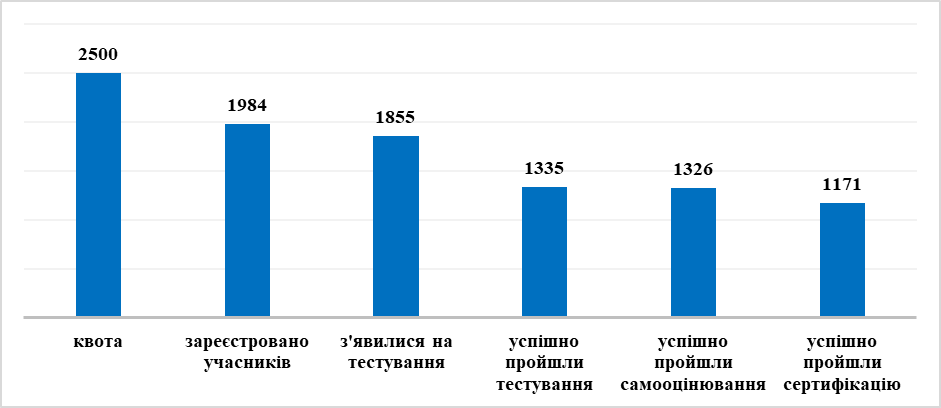      Діаграма 1. Кількість учасників сертифікації-2022.З метою організації самооцінювання учасниками сертифікації власної педагогічної майстерності Службою:розроблено нову редакцію форми анкети самооцінювання та методичні рекомендації щодо її заповнення (наказ Служби від 01.08.2022№ 01-10/73); розроблено, апробовано та впроваджено новий програмний продукт для організації самооцінювання в ІАС EvaluEd;організовано вивчення результатів самооцінювання та надсилання їх учасникам сертифікації (наказ Служби  від 29.09.2022 № 01/10-93).Самооцінювання учасниками сертифікації власної педагогічної майстерності дало можливість учасникам з’ясувати стан розвитку їхніх професійних компетентностей та спланувати траєкторію професійного розвитку (загальна тенденція розвитку професійних компетентностей учасників сертифікації, див. діаграму 2). Як видно з діаграми, найвищого рівня сформованості досягли компетентності педагогічного партнерства, психологічна, емоційно-етична, мовно-комунікативна та прогностична (в діапазоні 90% – 96%). Дещо нижчий рівень сформованості мають інформаційно-цифрова, організаційна, рефлексивна, проєктувальна, предметно-методична, здоров’язбережувальна, оцінювально-аналітична компетентності (в діапазоні  81% – 88%). Потребують вдосконалення компетентності: здатність до навчання впродовж життя, інклюзивна та інноваційна (в діапазоні 64% – 77%).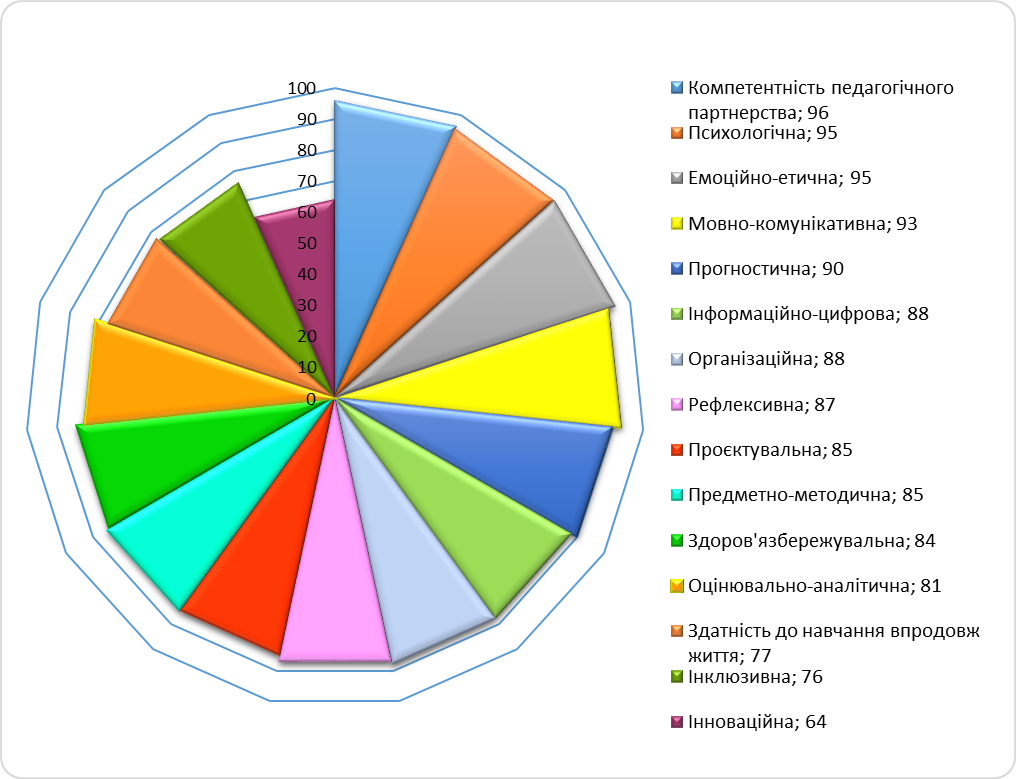 Діаграма 2. Результати самооцінювання учасників сертифікації-2022За результатами другого етапу сертифікації до третього етапу допущено 1326 учасників. Безпосередньо участь у третьому етапі взяли 1317 осіб (наказ Служби від 07.10.2022 № 01-10/99 ).Для ефективної організації вивчення практичного досвіду роботи учасників сертифікації, з метою врахування вимог Професійного стандарту за професіями «Вчитель початкових класів закладу загальної середньої освіти», «Вчитель закладу загальної середньої освіти», «Вчитель з початкової освіти (з дипломом молодшого спеціаліста)», затвердженого наказом Міністерства розвитку економіки, торгівлі та сільського господарства України від 23.12.2020 № 2736-20, Службою:внесено зміни до методики експертного оцінювання професійних компетентностей учасників сертифікації шляхом вивчення їх практичного досвіду роботи (наказ Служби від 01.08.2022 № 01-10/74);розроблено електронну форму експертного висновку та методичні рекомендації експертам щодо її заповнення (наказ Служби від 05.09.2022 № 01-10/89).Службою організовано роботу з відбору і підготовки експертів з вивчення практичного досвіду роботи учасників сертифікації. З цією метою сформовано і затверджено загальний список експертів з 1495 осіб (наказ Служби від 28.09.2022 № 01-10/92), розроблено програму підвищення кваліфікації педагогічних працівників «Підготовка експертів до оцінювання професійних компетентностей вчителів початкових класів під час сертифікації-2022» (затверджено директором державної освітньої установи «Навчально-методичний центр з питань якості освіти» 22 серпня 2022 р., погоджено Головою Служби 29 серпня 2022 р.). Спільно з територіальними органами Служби організовано та проведено навчання організаційних, технічних координаторів та кандидатів в експерти (лист Служби від 05.09.2022 № 01/01-24а/1118).Службою спільно з її територіальними органами сформовано експертні групи та організовано вивчення практичного досвіду роботи 1317 учасників, що здійснювалося у жовтні – листопаді 2022 року. Цей етап відбувався з урахуванням викликів воєнного стану, тому основна увага приділялася безпеці, мобільності, психологічному комфорту вчителя. Відповідно, усі процеси було максимально адаптовано, удосконалено та цифровізовано:- розроблено електронну форму експертного висновку із використанням кваліфікованих електронних підписів експертів, що дало змогу значно скоротити час на пересилання експертних висновків до Служби засобами поштового зв’язку та зекономити бюджетні кошти на логістичних витратах;- вивчення практичного досвіду роботи учасників сертифікації відбувалося впродовж одного дня із використанням цифрових пристроїв (смартфона, планшета, персонального комп’ютера, ноутбука) на основі платформи відеоконференцзв’язку ZOOM за удосконаленою процедурою: спостереження за навчальними заняттями, аналіз самопрезентації учасника сертифікації, спостереження за самоаналізом одного навчального заняття, інтерв’ю з учасником сертифікації. Упродовж листопада 2022 року Службою організовано збір і обробку експертних висновків всіх учасників сертифікації та їх передачу до Українського центру оцінювання якості освіти. Проведено узагальнення інформації за результатами вивчення практичного досвіду роботи учасників сертифікації  (див. діаграма 3).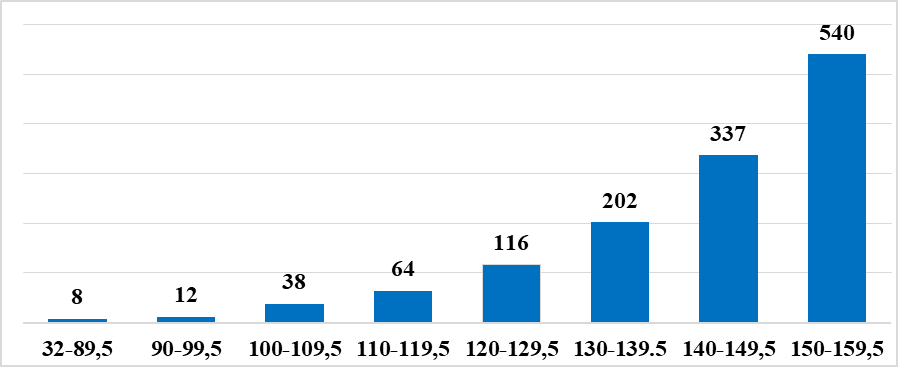 Діаграма 3. Розподіл кількості учасників за діапазонами отриманих балів.На виконання пункту 37 Положення про сертифікацію педагогічних працівників, затвердженого постановою Кабінету Міністрів України від 27 грудня 2018 р. № 1190 (в редакції постанови Кабінету Міністрів України від 24 грудня 2019 р. № 1094) Службою підготовлено пропозиції щодо утворення, організації роботи та персонального складу комісії з визначення порогового балу за результатами вивчення практичного досвіду роботи учасників сертифікації у 2022 році (наказ Служби від 24.11.2022 № 01-10/121).У грудні 2022 року відбулося засідання комісії, за результатами якого визначено пороговий бал на рівні 122 балів, складено протокол засідання (протокол комісії № 1 від 01.12.2022), копію якого передано до Українського центру оцінювання якості освіти (лист Служби від 02.12.2022 № 01/01-22/1578).Особливістю цьогорічної процедури визначення порогового балу стало залучення до складу Комісії переважної кількості вчителів-практиків, які в минулі роки успішно пройшли сертифікацію, а також брали участь у сертифікації-2022 в ролі експертів.Таким чином у 2022 році 1171 вчитель початкових класів успішно пройшов сертифікацію.Освітні програмиЕкспертиза освітніх програм, розроблених не на основі типових освітніх програм, здійснювалася Службою відповідно до Порядку проведення експертизи освітніх програм повної загальної середньої освіти, розроблених не на основі типових освітніх програм (наказ МОН від 03 червня 2022 року № 520). Для організації та проведення експертизи було створено комісію з проведення експертизи освітніх програм, розроблених не на основі типових освітніх програм, та затверджено її склад (наказ Служби від 01.08.2022 № 01-10/72). Для забезпечення роботи комісії підготовлено проєкт Регламенту роботи комісії з проведення експертизи освітніх програм (протокол комісії №1 від 09.08.2022), розроблено Інструктивно-методичні рекомендації для проведення експертизи освітніх програм повної загальної середньої освіти, розроблених не на основі типових освітніх програм (наказ Служби від 24.08.2022 № 01-10/80):чек-листи до першого та другого етапів експертизи освітніх програм;орієнтовний зразок програми оцінювання якості освітніх програм;зведені таблиці, зведені таблиці узагальнюючих результатів та форми експертного висновку за результатами першого та другого етапів експертизи освітніх програм;Excel-форму для аналізу освітніх програм, розроблених не на основі типових освітніх програм, для перевірки дотримання всіх обов’язкових результатів відповідного державного стандарту освіти.Комісією було опрацьовано документи, подані для проведення експертизи освітніх програм адаптаційного циклу базової середньої освіти (5 – 6 класи), розроблених не на основі типових освітніх програм:освітньої програми «Східні мови»;освітньої програми «Інтелект України»;освітньої програми за вальдорфською педагогікою;освітньої програми «Ліга Крилатих».За результатами першого етапу експертизи комісією встановлено відповідність даних освітніх програм вимогам законодавства у сфері освіти та їх допущено до другого етапу експертизи (накази Служби від 30.08.2022 № 01-10/82, 31.08.2022 № 01-10/83, 31.08.2022 № 01-10/84, 31.08.2022 № 01-10/85, 31.08.2022 № 01-10/86).Акредитація громадських фахових об’єднань та інших юридичних осіб, що здійснюють незалежне оцінювання якості освіти та освітньої діяльності закладів освітиУ звітному періоді Службою доопрацьовано та враховано (частково враховано) пропозиції, надані Міністерством цифрової трансформації України, Державною регуляторною службою України, Міністерством юстиції України до проєкту наказу Міністерства освіти і науки України «Про затвердження Порядку акредитації та ведення реєстру громадських фахових об'єднань, інших юридичних осіб, що здійснюють незалежне оцінювання якості освіти та освітньої діяльності закладів загальної середньої освіти» (наказ Міністерства освіти і науки України від 26.01.2022 № 66, зареєстрований в Міністерстві юстиції України 13 травня 2022 р. за № 520/37856). З метою донесення до освітянської спільноти ідеї проведення громадської акредитації закладів загальної середньої освіти як альтернативної процедури оцінювання якості освіти та освітньої діяльності, а також задля залучення потенційних стейкхолдерів до цієї процедури Службою проведено круглий стіл з керівниками територіальних органів Служби. Під час зустрічі напрацьовано шляхи налагодження комунікації з представниками громадських фахових об’єднань, інших юридичних осіб щодо перспективи їх залучення до здійснення громадської акредитації закладів загальної середньої освіти. Усього територіальними органами Служби проведено комунікацію зі 44 стейкхолдерами. З них 27 – громадські фахові об’єднання, 11 – юридичні особи, 6 – фізичні особи-підприємці, громадські фахові об’єднання без статусу юридичних осіб, інститути післядипломної педагогічної освіти, які зацікавилися процедурою. Водночас комунікації не проводилися на території Запорізької, Луганської, Сумської, Херсонської, Хмельницької, Черкаської областей. За участі працівників Служби проведено 7 зустрічей з представниками громадських організацій, інших юридичних осіб з Дніпропетровської, Івано-Франківської, Київської, Львівської,  Рівненської, Одеської областей та м. Києва.Під час проведених зустрічей з представниками громадськості напрацьовано пропозиції до процедури здійснення громадської акредитації закладів освіти. Усі пропозиції узагальнено, проаналізовано та частково враховано Службою в проєкті наказу Міністерства освіти і науки України «Про затвердження Порядку здійснення громадської акредитації закладу загальної середньої освіти». Окрім того, підготовлено пакет документів, необхідний для подальшого надсилання на погодження до заінтересованих органів та Міністерства юстиції України для здійснення державної реєстрації нормативно-правового акта (лист Служби від 28.10.2022 № 01/01-05-а/1345).Акредитація освітньо-професійних програм фахової передвищої освітиПунктом 2 частини першої статті 15 Закону України «Про фахову передвищу освіту» на Державну службу якості освіти України покладено повноваження щодо проведення акредитації освітньо-професійних програм у сфері фахової передвищої освіти. 24 грудня 2021 року набрав чинності наказ Міністерства освіти і науки України від 01.07.2021 № 749 «Про затвердження Положення про акредитацію освітньо-професійних програм фахової передвищої освіти», згідно з яким здійснення процедури акредитації покладено на Службу.Забезпечення Службою акредитації дозволяє вирішити ряд актуальних проблем та завдань для закладів освіти, що здійснюють діяльність у сфері фахової передвищої освіти:отримати допомогу у визначенні сильних і слабких сторін освітньо-професійної програми;надати усім заінтересованим сторонам (учасникам освітнього процесу, роботодавцям, батькам здобувачів освіти тощо) інформації щодо якості освітньо-професійної програми та освітньої діяльності закладу освіти за цією програмою;підтвердити значимість фахової передвищої освіти в Україні з питань забезпечення підготовки фахівців для ринку праці;сприяти інтеграції закладів освіти до Європейського освітнього простору тощо.Головний виклик для Служби у 2022 році полягав у якісному забезпеченні в умовах воєнного стану акредитації освітньо-професійних програм, що реалізуються фаховими коледжами та училищами. Служба запустила процедуру акредитації та експертизи освітньо-професійних програм, запропонувала інструментарій для зовнішнього оцінювання й самооцінювання, щоб у 2022 році заклади змогли підтвердити свою здатність надавати якісну освіту, а здобувачі – отримати дипломи.Так, Службою забезпечено виконання пункту 1 постанови Кабінету Міністрів України від 21 березня 2022 р. № 338 «Деякі питання акредитації освітньо-професійних програм фахової передвищої освіти в умовах воєнного стану», відповідно до якої Державній службі якості освіти дозволено приймати рішення про умовну акредитацію освітньо-професійних програм фахової передвищої освіти, акредитація яких передбачалася в лютому-липні 2022 року, за заявами закладів освіти, безоплатно та без проведення акредитаційної експертизи для випуску здобувачів фахової передвищої освіти у 2022 році за акредитованими освітньо-професійними програмами. Всього прийнято рішення щодо умовної акредитації (терміном на 1 рік) 96 освітньо-професійних програм у сфері фахової передвищої освіти.Державна служба якості освіти України спільно з Науково-методичним центром вищої та фахової передвищої освіти підготувала та 27 червня 2022 року розмістила на офіційному вебсайті Служби методичні рекомендації «Розроблення освітньо-професійної програми та навчального плану підготовки здобувачів фахової передвищої освіти».06 травня 2022 року проведено онлайн-брифінг з актуальних питань акредитації освітньо-професійних програм фахової передвищої освіти у період воєнного стану та можливі перспективи акредитації у 2022/2023 навчального року (504 учасника).31 травня – 01 червня 2022 року відбулося навчання представників територіальних органів Служби, які за посадовими обов’язками опікуються питаннями фахової передвищої освіти, з актуальних питань самооцінювання закладами освіти освітньо-професійної програми фахової передвищої освіти.03 червня 2022 року проведено он-лайн семінари для професійно-технічних закладів освіти, які забезпечують підготовку у сфері фахової передвищої освіти, з актуальних питань акредитації освітньо-професійної програми фахової передвищої освіти та переоформлення сертифікатів про акредитацію спеціальностей (освітньо-професійних програм) за освітньо-кваліфікаційним рівнем молодшого спеціаліста на сертифікати про акредитацію освітньо-професійних програм у сфері фахової передвищої освіти. У заході взяло участь понад 130 осіб з 86 професійно-технічних закладів освіти (100% ПТЗО відповідної категорії).Відповідно до порядку, визначеного Положенням про акредитацію освітньо-професійних програм фахової передвищої освіти, затвердженим наказом Міністерства освіти і науки України від 01.07.2021 №749, завершено прийом заяв про наміри акредитувати освітньо-професійну програму фахової передвищої освіти у 2022/2023 навчальному році. Також Службою затверджено та оприлюднено графік прийняття у 2022-2023 роках від закладів освіти заяв про акредитацію 275 освітньо-професійних програм у сфері фахової передвищої освіти.Для урегулювання ситуації, яка об’єктивно унеможливлювала здійснення акредитаційної експертизи освітньо-професійних програм фахової передвищої освіти в установленому порядку, Службою були ініційовані та 14 жовтня 2022 року затверджені Кабінетом Міністрів України зміни до постанови Кабінету Міністрів України від 21 березня 2022 р. № 338 «Деякі питання акредитації освітньо-професійних програм фахової передвищої освіти в умовах воєнного стану», які визначають особливості акредитації освітньо-професійних програм фахової передвищої освіти до закінчення  воєнного стану.Таким чином, Службі надано повноваження протягом трьох років після припинення / скасування воєнного стану в Україні ухвалювати рішення про умовну (відкладену) акредитацію освітньо-професійних програм фахової передвищої освіти без проведення акредитаційної експертизи та без оплати її вартості за заявами закладів освіти, які є переміщеними з тимчасово окупованої території/населеного пункту, де органи державної влади тимчасово не здійснюють свої повноваження, а також розміщені на території проведення воєнних (бойових) дій.Змінами до згаданої постанови також передбачено:продовження  (без здійснення процедури переоформлення) до 1 липня року, що настає за роком припинення або скасування воєнного стану в Україні, дії сертифікатів закладів фахової передвищої освіти про акредитацію освітньо-професійних програм, термін яких закінчився до 01.07.2022, а для закладів освіти, переміщених з тимчасово окупованої території або з населеного пункту, на території якого органи державної влади тимчасово не здійснюють свої повноваження, або закладів освіти, місцезнаходженням яких є території проведення воєнних (бойових) дій – на три роки після припинення чи скасування воєнного стану в Україні;можливість закладів фахової передвищої освіти, які подали заяву про наміри у визначені графіком терміни, пройти процедуру акредитації освітньо-професійної програми терміном на 5 років відповідно до Положення про акредитацію освітньо-професійних програм фахової передвищої освіти згідно з графіком, розміщеним на офіційному вебсайті Служби.З огляду на актуальність зазначених питань, Службою з 21 жовтня 
2022 року розпочато цикл вебінарів та Zoom-конференцій з метою презентації дорожньої карти для закладів освіти щодо особливостей акредитації освітньо-професійних програм у сфері фахової передвищої освіти в 2022/2023 навчальному році.З метою розгляду акредитаційних справ та прийняття рішення про акредитацію освітньо-професійних програм фахової передвищої освіти  відповідно до пункту 1 розділу III Положення про акредитацію освітньо-професійних програм фахової передвищої освіти, затвердженого наказом Міністерства освіти і науки України від 01.07.2021 № 749 (зареєстровано в Міністерстві юстиції України 13 грудня 2021 р. за № 1608/37230), створено Акредитаційну комісію Служби та затверджено її персональний склад (наказ від 06.10.2022  № 01-10/97). Станом на 30 грудня 2022 року надійшло для розгляду 111 заяв на акредитацію освітньо-професійних програм фахової передвищої освіти, з них для прийняття рішення про умовну (відкладену) акредитацію без проведення акредитаційної експертизи та безоплатно – 66 заяв;  36 заяв – для проведення акредитаційної експертизи у порядку, передбаченому Положенням про акредитацію освітньо-професійних програм фахової передвищої освіти, затвердженого наказом МОН від 01.07.2021 № 749, інші для – для подовження терміну дії сертифікату про акредитацію. В умовах воєнного стану Службою також було забезпечено безперебійну реєстрацію та розгляд заяв закладів освіти щодо переоформлення сертифікатів за освітньо-професійними програмами у сфері фахової передвищої освіти.Так, згідно з вимогами постанови Кабінету Міністрів України від 21 березня 2022 р. № 338, опрацьовано і прийнято рішення про переоформлення (з відтермінуванням оплати послуги до трьох місяців після завершення воєнного стану в Україні) сертифікатів про акредитацію спеціальностей (освітньо-професійних програм) за освітньо-кваліфікаційним рівнем молодшого спеціаліста на сертифікати про акредитацію освітньо-професійних програм у сфері фахової передвищої освіти для 1776 освітньо-професійних програм; для 47 освітньо-професійних програм у сфері фахової передвищої освіти – про відмову у переоформленні таких сертифікатів у зв’язку з відсутністю правових підстав. Також прийнято позитивне рішення про переоформлення виданих Службою сертифікатів про акредитацію 65 освітньо-професійних програм у сфері фахової передвищої освіти у зв’язку зі зміною назви закладу освіти.Загалом після введення воєнного стану зареєстровано і взято до розгляду заяви щодо переоформлення сертифікатів для 2075 освітньо-професійних програм у сфері фахової передвищої освіти.Моніторинг якості освітиУ 2022 році Службою організовано і проведено ряд моніторингових досліджень (вивчень) з питань якості надання освітніх послуг та організації освітнього процесу в умовах воєнного стану:щодо забезпечення функціонування державної мови в освітньому процесі;щодо якості організації дистанційного навчання в закладах загальної середньої освіти України;вивчення організації та проведення у 2022 році вступної кампанії закладами освіти та їхніми відокремленими структурними підрозділами у сфері фахової передвищої та вищої освіти;щодо організованого початку 2022/2023 навчального року у закладах дошкільної, загальної середньої, позашкільної освіти;щодо організованого початку 2022/2023 навчального року у закладах професійної (професійно-технічної) освіти;щодо дотримання органами управління освітою та керівниками закладів загальної середньої освіти вимог законодавства в частині забезпечення державних гарантій у сфері освіти;опитування учасників освітнього процесу щодо організації освітнього процесу у 2022 – 2023 навчальному році;онлайн-анкетування керівництва закладів фахової передвищої освіти в усіх регіонах країни щодо питань організації навчання у закладах фахової передвищої освіти у 2021/2022 навчальному році в умовах воєнного стану;анонімне онлайн-опитування здобувачів освіти та науково-педагогічних працівників закладів вищої освіти всіх типів та форм власності щодо тенденцій організації дистанційного навчання у закладах вищої освіти у 2021/2022 навчальному році в умовах воєнного стану;анонімне онлайн-опитування педагогічних, науково-педагогічних працівників та здобувачів освіти закладів фахової передвищої, вищої освіти всіх типів та форм власності щодо готовності учасників освітнього процесу до можливих форматів організації роботи в 2022/2023 навчальному році у закладах фахової передвищої та вищої освіти;анонімне онлайн-опитування педагогічних, науково-педагогічних працівників та здобувачів освіти закладів фахової передвищої, вищої освіти всіх типів та форм власності щодо стану задоволеності педагогічних, науково-педагогічних працівників та здобувачів освіти закладів фахової передвищої, вищої освіти організацією освітнього процесу на початку 2022/2023 навчального року;інтерв’ювання керівників закладів загальної середньої освіти та анкетування вчителів (за виключенням Донецької, Луганської, Херсонської та Чернігівської областей) щодо стану організації освітнього процесу з використанням технологій дистанційного навчання у закладах загальної середньої освіти в умовах дії правового режиму воєнного стану; анкетування керівників закладів освіти (директорів і заступників) та педагогічних працівників щодо створення у закладах загальної середньої освіти внутрішньої системи забезпечення якості освіти;опитування здобувачів освіти та педагогічних працівників закладів професійної (професійно-технічної) освіти щодо готовності до початку навчання в новому 2022/2023 навчальному році;опитування щодо окремих питань діяльності закладів професійної (професійно-технічної) освіти (функціонування та організація освітнього процесу в умовах правового режиму воєнного стану, готовність до початку навчання в новому 2022/2023 навчальному році).З огляду на виникнення нових викликів для системи освіти України (погіршення умов для якісної організації навчання у закладах освіти після масованих ракетних атак на цивільну інфраструктуру країни), збереження актуальності питань якісного забезпечення освітнього процесу в 2022/2023 навчальному році, а також необхідність пошуку спільних шляхів для подолання наявних загроз, Службою у грудні 2022 року розпочато вивчення питання адаптації освітнього процесу до запитів та потреб в умовах війни, в рамках якого організовано опитування керівників, науково-педагогічних працівників та здобувачів освіти закладів вищої освіти міста Києва (у тому числі переміщених) з метою з’ясування думки про організацію освітнього процесу в 2022/2023 навчальному році в умовах продовження воєнних (бойових) дій.Взяти участь в опитуванні було запропоновано всім учасникам освітнього процесу 76 закладів вищої освіти Києва. Відповіді на питання анкет дали близько 3 тисяч респондентів (41 особа з числа керівників закладів вищої освіти, 944 науково-педагогічних працівники та 1841 здобувач вищої освіти). Розвиток внутрішньої системи забезпечення якості освіти в закладах освітиЗаконом України «Про освіту» передбачено створення та функціонування системи забезпечення якості освіти, до яких належить системи забезпечення якості в закладах освіти (внутрішня) та зовнішнього забезпечення якості освіти.Функціонування внутрішньої системи забезпечення якості освіти забезпечує керівник закладу освіти (стаття 26 Закону України «Про освіту»).З метою розбудови внутрішньої системи забезпечення якості освіти та надання методичної допомоги закладам освіти у поточному році Службою оновлено Методичні рекомендації з питань формування внутрішньої системи забезпечення якості освіти у закладах позашкільної освіти (наказ Служби від 01.08.2022 № 01-10/75). Зокрема, доповнені Орієнтовними рівнями оцінювання щодо дотримання вимог/правил організації освітніх і управлінських процесів та внутрішньої системи забезпечення якості освіти у закладах позашкільної освіти. Разом з тим, з питань розбудови внутрішньої системи забезпечення якості освіти, проведення самооцінювання освітніх і управлінських процесів закладів освіти упродовж 2022 року Службою спільно з  її територіальними органами:надано консультаційну допомогу у проведенні самооцінювання освітніх і управлінських процесів 77 закладам загальної середньої освіти, в яких у період з січня по травень 2022 року були проведені інституційні аудити (з урахуванням дії постанови Кабінету Міністрів України від 13 березня 2022 р. № 303 «Про припинення заходів державного нагляду (контролю) і державного ринкового нагляду в умовах воєнного стану»);надано практичну допомогу у проведенні самооцінювання освітніх і управлінських процесів 754 закладам дошкільної; 411 закладам професійної (професійно-технічної); 96 закладам позашкільної освіти.                                                                                    проведено (спільно з територіальними органами Служби) 48 регіональних семінарів, круглих столів для керівників та засновників закладів дошкільної, загальної середньої, позашкільної та професійної (професійно-технічної) освіти;9 заходів із питань  розбудови внутрішньої системи забезпечення якості освіти у закладах дошкільної освіти (для освітніх експертів Волинської, Київської, Донецької, Кіровоградської, Полтавської та Сумської областей);22 регіональні семінари для працівників, керівників та засновників закладів професійної (професійно-технічної) освіти, в яких взяли участь 1068 педагогічних працівників із 622 закладів освіти);12 регіональних семінарів, круглих столів для керівників  та заступників керівників закладів позашкільної освіти у 12 областях України.Також спільно з Національною академією педагогічних наук було організовано навчання керівників закладів дошкільної, позашкільної, професійної (професійно-технічної) та працівників обласних інститутів післядипломної педагогічної освіти з питань розбудови внутрішньої системи забезпечення якості освіти. Упродовж березня-червня 2022 р. навчання з питань розбудови внутрішньої системи забезпечення якості освіти пройшли 255 керівників закладів освіти: дошкільної – 65 осіб, позашкільної – 100 осіб, професійної (професійно-технічної) – 90 осіб та 50 працівників обласних інститутів післядипломної педагогічної освіти.Здійснення державного нагляду (контролю) за діяльністю закладів освіти щодо дотримання ними вимог законодавства про освітуЗаходи державного нагляду (контролю) щодо дотримання вимог законодавства закладами освіти здійснювались відповідно до Річного плану, затвердженого наказом Служби від 30.11.2021 № 01-11/88, відповідно до якого було заплановано перевірити 43 заклади вищої освіти (29 (68 %) – з високим ступенем ризику, 13 (30 %) із середнім ступенем ризику та 1 (2 %) – із незначним), 87 закладів дошкільної освіти, 64 закладів позашкільної освіти, 15 закладів професійної (професійно-технічної) освіти.Відповідно до плану проведення інституційних аудитів закладів загальної середньої освіти у 2022 році, затвердженого наказом Служби від 29.11.2021 № 01-11/86, упродовж звітного періоду планувалося проведення 438 інституційних аудита у закладах загальної середньої освіти. З них, 58 закладів із високим ступенем ризику; 203 із середнім та 177 – із незначним.Службою у січні-лютому 2022 року вдалося організувати та здійснити тільки 3 планові перевірки закладів вищої освіти та 8 планових інституційних аудитів закладів загальної середньої освіти з високим ступенем ризику. Інші заплановані заходи державного нагляду (контролю) не було здійснено у зв’язку із дією мораторіїв на проведення органами державного нагляду (контролю) планових заходів державного нагляду (контролю) у сфері господарської діяльності, запроваджених:Законом України «Про внесення змін до Податкового кодексу України та інших законів України щодо підтримки платників податків на період здійснення заходів, спрямованих на запобігання виникненню і поширенню коронавірусної хвороби (COVID-19)» від 17.03.2020 № 533-IX, оскільки планові перевірки було дозволено здійснювати лише для суб’єктів господарювання з високим ступенем ризику. Постановою Кабінету Міністрів України від 13.03.2022 № 303 «Про припинення заходів державного нагляду (контролю) і державного ринкового нагляду в умовах воєнного стану», відповідно до якої припинено проведення планових та позапланових заходів державного нагляду (контролю) і державного ринкового нагляду на період воєнного стану, введеного Указом Президента України від 24.02.2022 № 64 «Про введення воєнного стану в Україні». Серед інших інструментів, які віднесені до повноважень Служби і реалізують мету підвищення якості освіти, є здійснення позапланового нагляду (контролю). Так, упродовж січня-лютого звітного періоду у закладах загальної середньої освіти на підставі звернень громадян проведено 5 позапланових перевірок (Запорізька, Рівненська, Житомирська, Сумська, Полтавська області), а упродовж звітного року – 69 позапланових інституційних аудитів закладів загальної середньої освіти (за зверненням засновників або керівників ЗЗСО).Водночас відповідно до пункту 2 постанови Кабінету Міністрів України від 13 березня 2022 р. № 303 (зі змінами), на підставі рішення Міністерства освіти і науки України як центрального органу виконавчої влади, що забезпечує формування державної політики у сфері освіти і науки, здійснено 1 позаплановий захід державного нагляду (контролю) у сфері вищої освіти, 1 – у сфері позашкільної освіти, 2 – у сфері загальної середньої освіти.Під час проведення у 2022 році заходів державного нагляду (контролю) виявлено порушення вимог законодавства щодо: у сфері вищої освіти менеджменту (діяльності керівників та вищих колегіальних органів закладів) (30 %);змісту підготовки фахівців, навчально-методичному та інформаційному забезпеченні освітнього процесу (25 %);організації освітнього процесу (20 %);ефективності використання науково-педагогічного потенціалу (15 %) тощо;у сфері  загальної середньої освіти зарахування дітей до ЗО, відрахування учнів із ЗО і переведення учнів з одного закладу освіти до іншого;перевищення норми наповнюваності класів;порядку ведення обліку учнів;розроблення та затвердження освітньої програми закладу загальної середньої освіти, зокрема зміст і порядок складання/затвердження річного навчального плану;порядку організації форм здобуття повної загальної середньої освіти;організації освітнього процесу для осіб з особливими освітніми потребами.Зважаючи на неможливість здійснення під час дії правового режиму воєнного стану заходів державного нагляду (контролю), діяльність Служби була спрямована на надання допомоги учасникам освітнього процесу, керівникам закладів освіти та місцевих органів управління освітою. Так, Службою здійснено апробацію інформаційно-аналітичної системи зовнішнього оцінювання і самооцінювання освітніх та управлінських процесів EvaluЕd в частині визначення рівнів освітніх та управлінських процесів на базі 26 закладів загальної середньої освіти України.У грудні 2022 року у 277 закладах загальної середньої освіти проведено апробацію самооцінювання освітніх та управлінських процесів за напрямом «Управлінські процеси закладу освіти» з використанням ІАС EvaluЕd. За результатами апробації інструментарію підготовлено звіт про її проведення та пропозиції щодо внесення змін до критеріїв та індикаторів. Окрім цього організовано навчання з питань психосоціальної та емоційної підтримки для вчителів шкіл, які працюють з учнями з числа внутрішньо переміщених осіб. Спільно з проєктом «Супровід урядових реформ в Україні» (SURGe) створено вебсайт про шкільну освіту для дітей, які вимушено виїхали за кордон; проведено тренінги з питань забезпечення якості інклюзивного навчання для керівників закладів загальної середньої освіти та для вчителів «Вчитель та учень на дистанційному уроці».Визначення ступенів ризику (відкриті дані) суб’єктів господарювання у сфері надання освітніх послуг у системі вищої освіти засобами Єдиної державної електронної бази з питань освітиДекілька років поспіль Служба застосовує нові підходи та інструменти для оцінки діяльності закладів вищої освіти – віднесення їх до відповідних ступенів ризику за напрацьованими критеріями, затвердженими постановою Кабінету Міністрів України від 21 листопада 2018 р. № 982 «Про затвердження критеріїв, за якими оцінюється ступінь ризику від провадження господарської діяльності у сфері вищої освіти та визначається періодичність проведення планових заходів державного нагляду (контролю) Державною службою якості освіти». Для забезпечення відкритості і прозорості підготовки та оприлюднення плану заходів державного нагляду (контролю) розрахунок ступенів ризику від провадження господарської діяльності у 2022 році традиційно здійснено в Єдиній державній електронній базі з питань освіти – модуль «Ступені ризику (для вищої освіти)», що дозволяє максимально автоматизувати процес розрахунку балів за встановленими критеріями (всього 7 критеріїв). Відповідно до Закону України від 24.02.2022 № 2102-ІХ «Про затвердження Указу Президента України «Про введення воєнного стану в Україні», прийнято рішення та забезпечено технічну можливість щодо подовження терміну внесення закладами вищої освіти інформації до модуля «Ступені ризику» в Єдиній державній електронній базі з питань освіти (ЄДЕБО) до 31.08.2022, закладам вищої освіти надано додаткові роз’яснення (лист Служби від 10.08.2022 № 01/01-22/999, оприлюднено відповідну інформацію у ЄДЕБО).Упродовж вересня 2022 року Службою здійснено верифікацію показників діяльності закладів вищої освіти за відповідними критеріями, затвердженими постановою Кабінету Міністрів України від 21 листопада 2018 року № 982.Перевірено наявність верифікованої інформації в ЄДЕБО та сформовано перелік суб`єктів господарювання (298 закладів вищої освіти) за ступенями ризику від провадження господарської діяльності у сфері вищої освіти, який підлягає оприлюдненню на офіційному сайті Служби після закінчення дії воєнного стану.Оскільки формування та оприлюднення переліку закладів вищої освіти за ступенями ризику має на меті дати змогу закладу звернути увагу на фактори, які збільшують ризик при провадженні освітньої діяльності, вжити відповідних заходів для уникнення в подальшому зростання кількості балів за критеріями, варто зазначити, що за чотири роки роботи Служби з критеріями прослідковано стрімку позитивну динаміку за одним із них – станом оприлюднення на офіційному веб-сайті закладів вищої освіти визначених законодавством документів та інформації. Так, протягом останнім двох років удесятеро зменшилась частка вишів, наповненість сайтів яких є незадовільною, та удвічі зросла кількість закладів вищої освіти з часткою оприлюднених документів, матеріалів та інформації на рівні 91-100 %:Отже, практика застосування Службою критеріїв ризику дала змогу, серед іншого, стимулювати заклади до формування своїх вебсайтів відкритими та доступними для всіх учасників освітнього процесу та громадськості. Так, наявний значний позитивний вплив застосованого інструментарію на відкритість діяльності закладів вищої освіти України: майже цілком вдалось подолати проблему з відсутністю необхідної інформації на сайтах – 99 % ЗВО у 2022 році на належному рівні забезпечують оприлюднення інформації для своєї цільової аудиторії, а більше половини з них – на рівні 91-100 %:Варто наголосити, що вичерпний перелік документів, матеріалів та інформації, що підлягають обов’язковому оприлюдненню на офіційних сайтах закладів освіти, визначено законодавством ще у 2014 (Закон України «Про вищу освіту» № 1556-VII) та 2017 роках (Закон України «Про освіту» від 05.09.2017 № 2145-VIII), проте показники 2019 року вказували на порушення закладами згаданих вимог протягом тривалого часу. Зауважимо, що до 2019 року питання стану оприлюднення інформації на сайтах вивчалось Службою вибірково; щорічне комплексне вивчення цього питання забезпечено із введенням нових критеріїв ризику.У 2022 році обсяг показників для оцінки повноти інформації на сайтах закладів вищої освіти було зменшено, з урахуванням особливостей їхньої діяльності в умовах воєнного стану.Вивчення роботи органів місцевого самоврядування з реалізації ними освітньої політики в частині забезпечення якості освітиЗгідно з підпунктом 9 пункту 4 Положення про Державну службу якості освіти України, затвердженого постановою Кабінету Міністрів України від 14 березня 2018 р. № 168, Служба здійснює аналіз діяльності місцевих органів виконавчої влади, органів місцевого самоврядування, їх структурних підрозділів з питань освіти (за наявності) в частині, що стосується дотримання законодавства з питань освіти і забезпечення якості освіти на відповідній території.Водночас уперше здійснено аналіз діяльності місцевого органу виконавчої влади, органу місцевого самоврядування, його структурного підрозділу з питань освіти відповідно до Порядку здійснення аналізу діяльності місцевих органів виконавчої влади, органів місцевого самоврядування, їх структурних підрозділів з питань освіти, затвердженого наказом Міністерства освіти і науки України від 07 грудня 2021 р. № 1313, зареєстрованого в Міністерстві юстиції України 27 січня 2022 р. за № 97/37433.Так, у листопаді 2022 року було здійснено аналіз діяльності департаменту освіти і науки, молоді та спорту Закарпатської обласної державної адміністрації щодо реалізації місцевими органами (у межах делегованих повноважень) державної політики у сфері освіти, зокрема з питань забезпечення якості освіти (у частині забезпечення якості професійної (професійно-технічної) освіти); реалізації місцевими органами визначених Законом України  «Про освіту» і спеціальними законами прав та обов’язків засновників (або уповноважених ними органів) закладів професійної (професійно-технічної) освіти. Аналіз здійснювався за період з 01 вересня 2019 року по 01 вересня 2022 року.За підсумками проведеної роботи Службою складені висновки та рекомендації, в яких зазначені підсумкові результати здійснення аналізу, та пропозиції щодо підвищення ефективності діяльності місцевого органу в частині реалізації державної політики у сфері освіти і забезпечення якості освіти на відповідній території.Висновки і рекомендації надіслані департаменту освіти і науки, молоді та спорту Закарпатської обласної державної адміністрації.Також Службою спільно з її територіальними органами було проведено аналіз діяльності у 21 територіальній громаді з питань формування ефективної мережі, що забезпечує якісну та доступну освіту. Висновки та рекомендації, надані засновникам за результатами аналізу.Розгляд звернень громадянДержавною службою якості освіти України забезпечувався комплекс заходів організаційного та інформаційно-аналітичного характеру з метою виконання Закону України «Про звернення громадян», Указу Президента України від 07.02.2008 № 109/2008 «Про першочергові заходи щодо забезпечення реалізації та гарантування конституційного права на звернення до органів державної влади та органів місцевого самоврядування», постанови Кабінету Міністрів України  від 27 листопада 2019 р. № 976 «Деякі питання Єдиної системи опрацювання звернень».Так, з метою забезпечення оперативного реагування на звернення громадян за рішенням Голови у Державній службі якості освіти України працюють телефонні «гарячі лінії». Протягом 2022 року на телефонні «гарячі лінії» Служби звернулось біля 2200 осіб (у 2021 році 7000). Серед найпоширеніших питань, з якими звертались громадяни, були питання щодо:роботи науково-педагогічних та педагогічних працівників; особливостей організації освітнього процесу та освітньої діяльності у закладах освіти у воєнний час, зокрема, навчання дітей, які знаходяться на тимчасово окупованих або деокупованих територіях, навчання дітей, які тимчасово перебувають за кордоном, особливостей організації інклюзивного навчання у 2022/2023 н. р. і здобуття освіти за різними формами, організації харчування учнів, організації підвезення здобувачів освіти, забезпечення підручниками; надання академічної відпустки здобувачам освіти; питань переоформлення сертифікатів про акредитацію у сфері фахової передвищої освіти; надання роз’яснень щодо підстав відрахування, поновлення здобувачів; недотримання безпечних умов освітнього процесу у закладах освіти в умовах воєнного стану, виселення з гуртожитків у період дистанційної організації освітнього процесу, оплати за гуртожиток; організації та проведення вступної кампанії; зміни фінансування (переведення на додаткові бюджетні місця осіб з пільгових категорій) тощо;отримання документів про освіту; особливостей проведення сертифікації педагогічних працівників (другий та третій етапи) у 2022 році;  процедури зарахування результатів сертифікації як підвищення кваліфікації;процедури проведення експертизи та затвердження освітніх програм, розроблених не на основі типових освітніх програм: подання документів та терміни проведення;внутрішнього та зовнішнього оцінювання якості освітньої програми;процедури  проведення моніторингу щодо забезпечення функціонування державної мови в освітньому процесі закладів загальної середньої освіти; процедури акредитації громадських фахових об’єднань, інших юридичних осіб, що здійснюють незалежне оцінювання якості освіти та освітньої діяльності закладів загальної середньої освіти та громадської акредитації закладів загальної середньої освіти.Окремо варто відзначити роботу телефонної «гарячої лінії» Служби під час перебігу вступної кампанії 2022 року: в межах роботи консультативної гарячої лінії Службою було прийнято близько 500 дзвінків. Окрім того, Службою було опрацьовано 188 звернень, які надходили на визначену електронну адресу з питань дотримання закладами освіти вимог законодавства щодо прийому на навчання.Також варто зазначити, що в умовах, ускладнених воєнним станом, робота Приймальних комісій закладів освіти забезпечувалась якісно та відповідально. У разі виникнення питань, які набували масового характеру, оперативна співпраця Служби з Міністерством освіти і науки України, Технічним адміністратором ЄДЕБО ДП «Інфоресурс», Українським центром оцінювання якості освіти дозволила уникнути значних ускладнень щодо забезпечення доступу всіх вступників до здобуття вищої та фахової передвищої освіти.Однак, Служба звернула увагу закладів освіти на окремі питання, що найчастіше порушувалися вступниками під час перебігу вступної кампанії 2022 року:вимога закладів освіти до вступників щодо надання оригіналів документів про раніше здобуту освіту (попри наявність відомостей в Реєстрі документів про освіту) або результатів національного мультипредметного тесту в паперовому вигляді, як показників виконання вимог до зарахування;повідомлення вступників засобами телефонного зв`язку про «ймовірне» отримання рекомендації до фактичного оприлюднення такої інформації щонайменше в ЄДЕБО з відображенням в електронному кабінеті вступника.Разом з тим, упродовж 2022 року до Служби надійшло 169 звернень громадян (у 2021 році – 335), у тому числі: через органи влади – 43 (з них від Кабінету Міністрів України – 23, в т. ч. через «урядову гарячу лінію» – 21), від інших органів, установ, організацій –19, безпосередньо від громадян на адресу Служби –107, з них колективних звернень за звітний період надійшло 24.Звернення, що надійшли до Служби з питань надання освітніх послуг у сфері освіти, розглянуто в повному обсязі, заявникам надано відповіді після всебічного вивчення порушених ними питань. Про результати розгляду звернень громадян з найважливіших питань поінформовано Міністра освіти і науки України та місцеві органи влади.У 2022 році найбільша кількість звернень надійшла із Дніпропетровської, Київської, Луганської, Полтавської, Харківської областей та м. Києва.Порушені у зверненнях питання розглядалися із застосуванням прав Служби, визначених підпунктом 2 пункту 6 Положення про Державну службу якості освіти України, затвердженого постановою Кабінету Міністрів України від 14 березня 2018 року № 168.Також, упродовж звітного року до Служби надійшло 33 запити на публічну інформацію (у 2021 році – 74). Найбільша кількість запитів надійшла від фізичних осіб – 28.Усі запити на публічну інформацію розглянуто та надано відповідь в установленому порядку відповідно до Закону України «Про доступ до публічної інформації».Міжнародне співробітництвоПротягом 2022 року Службою приділено особливої уваги питанням розвитку міжнародного співробітництва та вивчення європейського досвіду щодо формування і розбудови системи забезпечення якості освіти.Служба є повноправним членом Постійної міжнародної конференції центральних та загальних інспекторатів освіти в Європі (SICI) четвертий рік поспіль. У 2022 році представники Служби та її територіальних органів долучилися до низки заходів SICI, зокрема онлайн-семінарів та вебінарів:«Історія шкільних інспекцій та оцінювань з особливим акцентом на досягненнях в освіті, історична ретроспектива» (03 лютого 2022 року);«Освітня рівність і досконалість» (22 березня 2022 року);«Інклюзія, справедливість, якість та покращення шкіл» (23-24 червня 2022 року);«Рівність та перевага: як інспекторати можуть об’єднувати ці дві цілі» (28 вересня 2022 року).Під час заходу «Інклюзія, справедливість, якість та покращення шкіл», що проводився 23-24 червня 2022 року у м. Вікторія-Гастейс, (Країна Басків, Королівство Іспанія) відбувся онлайн-виступ Голови Служби Руслана Гурака, де поінформував гостей щодо закладів освіти України, які постраждали або повністю зруйновані від бомбардувань та обстрілів, масштабні руйнації дитячих садочків, шкіл, університетів. Крім того, у ході семінару Руслан ГУРАК розповів про організацію інклюзивного навчання в Україні у 2021/2022 н. р. та залученість Служби до цього процесу, зокрема розроблені у 2021 році «Рекомендації керівникам закладів загальної середньої освіти щодо забезпечення якості інклюзивного навчання».17 листопада 2022 року за участі представників Служби та її територіальних органів відбулося засідання Генеральної Асамблеї SICI, що проходило в змішаному форматі у м. Данбойн (Республіка Ірландія).Протягом звітного періоду вжито заходів щодо продовження реалізації інструменту Генерального директорату з розширення Європейської Комісії TAIEX (Інструмент технічної допомоги та обміну інформацією), що покликаний допомогти країнам у процесі наближення, застосування та реалізації законодавства ЄС. Службою опрацьовано та направлено п’ять проєктних пропозицій до Плану залучення зовнішньої допомоги Європейської Комісії у межах TAIEX на 2023 рік, зокрема:«Зовнішнє оцінювання освітніх і управлінських процесів закладів професійної (професійно-технічної) освіти»;«Формування внутрішньої системи забезпечення якості фахової передвищої освіти: європейський досвід»;«Освітній моніторинг як інструмент дослідження якості вищої освіти: європейський досвід»;«Європейський досвід щодо підготовки та відбору керівників шкіл;«Ефективна комунікація органів влади з громадськістю та стейкхолдерами щодо якості освіти: європейський досвід».Підготовлено проєктну пропозицію щодо впровадження інструменту інституціональної розбудови Європейського Союзу Twinning в Україні з метою залучення технічної допомоги ЄС.Підписано Меморандум про співпрацю між Службою та Національним агентством з питань освіти Литовської Республіки.Відповідно до підписаних меморандумів про співпрацю реалізовувалися міжнародні проєкти з донорами та партнерами з розвитку таких країн: Чеська Республіка, Швейцарська Конфедерація.У 2022 році забезпечено продовження виконання Меморандуму про порозуміння між Чеським агентством розвитку та Службою щодо впровадження проєкту «Забезпечення інформаційної системи для Державної служби якості освіти України», метою якого є розроблення і впровадження ІАС EvaluEd для автоматизації окремих процедур інституційних аудитів закладів освіти. В межах реалізації проєкту проведено дистанційний збір даних і апробацію окремих процесів інституційного аудиту. 23 листопада 2022 року в Києві відбулася офіційна презентація ІАС EvaluEd за участі Надзвичайного й Повноважного Посла Чеської Республіки в Україні пана Радека МАТУЛИ, що отримала велику кількість схвальних відгуків представників освітянської спільноти. Окрім того, здійснено організаційні заходи та підготовлено ряд інформаційних матеріалів щодо освітньої поїздки делегації Служби на чолі з заступником Голови з питань цифрового розвитку, цифрових трансформацій і цифровізації Іваном ЮРІЙЧУКОМ до Чеської Республіки (26-02.12.2022). Головною метою поїздки стало ознайомлення із процесом цифровізації збору та обробки даних, що здійснюється Чеською шкільною інспекцією, для вдосконалення окремих аспектів роботи нової української розробки – ІАС EvaluEd.Протягом звітного періоду Службою в межах реалізації українсько-канадського проекту «Супровід урядових реформ в Україні» (SURGe), метою якого є експертна підтримка Державної служби якості освіти України та її територіальних органів у розбудові зовнішньої системи забезпечення якості, підготовлено й опубліковано на Урядовому порталі та у загальноукраїнських і регіональних онлайн-медіа низку інформаційних матеріалів, рекомендацій закладам освіти щодо організації дистанційного навчання, освітнього процесу в умовах війни, розбудови системи забезпечення якості освіти. Розроблено та презентовано вебсайт про шкільну освіту дітей, які вимушено покинули Україну. Ресурс містить опис системи освіти України, базу українських навчальних програм англійською мовою та відповіді українською на поширені запитання батьків дітей. Вебсайт refugee-ed.sqe.gov.ua є джерелом інформації про українську систему шкільної освіти для представників урядів країн, куди вимушено були переміщені українські діти, а також для їхніх батьків.Забезпечення діяльності СлужбиРобота з персоналом та керівними кадрамиСлужбою систематично проводяться комплексні заходи, спрямовані на  розвиток професійної публічної служби, реалізацію та неухильне дотримання  законодавства України про державну службу. Робота з персоналом в апараті Служби та її територіальних органах проводиться відповідно до вимог законів України  «Про державну службу», «Про запобігання корупції», «Про правовий режим воєнного стану», «Про організацію трудових відносин в умовах  воєнного стану», указів Президента України, законодавства про працю та інших законодавчих і нормативно-правових актів, що регулюють питання вступу та проходження державної служби, і  направлена на постійне вдосконалення формування кадрового потенціалу, спроможного реалізовувати завдання, що стоять перед Службою.            Службою здійснено аналіз кількісного і якісного складу державних службовців.Штатним розписом Служби передбачено 126 посад, в тому числі 113 державних службовців. Станом на 30 грудня 2022 року в Службі працює  91 особа (чоловіків – 32, жінок – 59), з них державних службовців – 82 особи, недержавних службовців – 9 осіб. У тому числі: керівництво – 3 особи, керівники структурних підрозділів – 27 осіб, головні спеціалісти  – 51 особа та провідний спеціаліст. За категоріями посад державні службовці Служби розподіляються таким чином: категорія «А» – 3 особи,  категорія «Б» – 27 осіб,  категорія «В» – 52 особи. Віковий склад працівників Служби: до 35 років – 23 особи, від 36 до 60 років – 63 особи, від 61 і старші – 5 осіб.Всі державні службовці Служби мають вищу освіту. За кваліфікацією переважає педагогічна освіта – 45 осіб, економічна освіта – 17 осіб, гуманітарна – 13 осіб, юридична – 11 осіб, технічна – 7 осіб, магістр державного управління – 21 особа.Мають науковий ступінь кандидата наук – 15 осіб, вчене звання доцента – 6 осіб. Кількість державних службовців, які мають стаж державної служби                   до 1 року –  7 осіб, від 1 року до 3 років – 23 особи, від 3 до 5 років – 7 осіб,                   від 5 до 10 років – 7 осіб, від 10 до 17 років – 16 осіб, більше 17 років – 22 особи. Гранична чисельність працівників територіальних органів Служби  складає 605 штатних одиниць, фактично на посадах працює 367 осіб; працівників Державної освітньої установи «Навчально-методичний центр з питань якості освіти» – 29 штатних одиниць, фактично працює 23 особи. Відповідно до Закону України «Про державну службу» основою формування складу державних службовців усіх категорій посад державної служби є конкурсний відбір, за виключенням переведення на іншу рівнозначну або нижчу вакантну посаду. У 2022 році в зв’язку із введенням воєнного стану в Україні, в Службі було здійснено добори на посади державної служби без конкурсного відбору на період  дії воєнного стану. Упродовж звітного періоду організовано та проведено добори на 18 вакантних посад державної служби в апараті Служби. За результатами доборів визначено 17 кандидатів для призначення на посади державної служби. У 2022 році на посади в апараті Служби призначено 24 особи: за результатами конкурсу на зайняття посади державної служби категорії «А» –                      1 особа; за результатами доборів на період  дії воєнного стану – 12 осіб; зайняли вищі посади за результатами доборів на період  дії воєнного стану – 5 осіб; шляхом переведення з іншого державного органу на рівнозначну та нижчу посаду – 3 особи; прийняті на роботу 3 недержавні службовці. Звільнено з роботи у 2022 році 16 осіб, у тому числі 5 осіб – у зв’язку з переходом на іншу роботу, 1 особа – в зв’язку  із закінченням строку призначення на посаду, 1 особа – за  власним бажанням, 9 осіб – за угодою сторін. Також звільнено 2 керівники територіальних органів. Забезпечувався контроль за своєчасним присвоєнням рангів та встановленням надбавок за вислугу років державним службовцям, наданням  відпусток працівникам Служби.З метою оцінювання стану забезпечення рівних прав та можливостей жінок і чоловіків, виявлення існуючих проблем, визначення шляхів скорочення гендерної нерівності, а також підвищення обізнаності працівників щодо застосування комплексного гендерного підходу в їхній діяльності в Службі організовано та проведено гендерний аудит. З цією метою було утворено робочу групу, до складу якої увійшли представники усіх самостійних структурних підрозділів з урахуванням гендерного балансу, затверджено відповідний план-графік. Проведено два опитування працівників та здійснено порівняльний аналіз даних. За результатами проведення гендерного аудиту встановлено, що в Службі забезпечено запровадження принципів гендерної рівності, відкритості та пошуку засобів реагування на проблеми в цій сфері та підготовлено підсумковий звіт. З метою визначення вартості реформи системи оплати праці Службою проведено примірну класифікацію посад державної служби та направлено до Національного агентства України з питань державної служби відповідні матеріали.Також у Службі проведено функціональний аудит, метою якого було підвищення ефективності державного управління та державної служби шляхом аналізу функцій Служби та її територіальних органів в умовах воєнного стану та визначення можливостей оптимізації її штатної  чисельності. За результатами проведеного функціонального аудиту встановлено, що завдання Служби та її територіальних органів у повному обсязі охоплюють законодавчо закріплену за Службою ціль – забезпечення реалізації державної політики у сфері освіти, зокрема з питань забезпечення якості освіти, забезпечення якості освітньої діяльності, здійснення державного нагляду (контролю) за закладами освіти щодо дотримання ними законодавства, у межах повноважень, передбачених законом. Аналіз співвідношень завдань і функцій Служби та її територіальних органів показав у цілому відповідність одна одній. Всі основні функції спрямовані на виконання завдань Служби як у воєнний, так і післявоєнний час. Функції Служби та її організаційно-функціональна структура відповідають принципам та критеріям діяльності органів виконавчої влади, а саме: принципам верховенства права, забезпечення дотримання прав і свобод людини і громадянина, безперервності, законності, забезпечення єдності державної політики, відкритості та прозорості, відповідальності.Створено умови для підвищення рівня професійної компетентності державних службовців Служби з дотриманням вимог статті 48 Закону України «Про державну службу» та Положення про систему професійного навчання державних службовців, голів місцевих державних адміністрацій, їх перших заступників та заступників, посадових осіб місцевого самоврядування та депутатів. Безперервний професійний розвиток працівників Служби відбувається за їх участі в семінарах, конференціях, симпозіумах, тренінгах, тематичних навчаннях, дистанційному навчанні за допомогою електронних ресурсів. Забезпечено можливості навчання в межах робочого часу. За звітний період 100% державних службовців підвищили кваліфікацію за професійними та загальними короткостроковими програмами підвищення кваліфікації, шляхом самоосвіти, а також 30% державних службовців пройшли навчання щодо практичних аспектів доброчесності, етичної поведінки державних службовців та кібербезпеки.Відповідно до статті 44 Закону України  «Про державну службу» та Порядку  проведення оцінювання результатів службової діяльності державних службовців у Службі проведено оцінювання результатів службової діяльності державних службовців у 2022 році та затверджено його результати. За результатами оцінювання 103 державні службовці апарату Служби та її територіальних органів отримали позитивні оцінки. Службою здійснюються заходи щодо визначення та затвердження в установленому порядку завдань і ключових показників результативності, ефективності та якості службової діяльності на 2023 рік, складання індивідуальних програм підвищення рівня професійної компетентності державних службовців. За сумлінне виконання службових обов’язків, ініціативу та наполегливість, професійні досягнення у 2022 році 16 працівникам апарату Служби оголошені подяки Служби; 30 працівників апарату Служби, 28 працівників територіальних органів Служби та один працівник Державної освітньої установи «Навчально-методичний центр з питань якості освіти» нагороджені відомчими відзнаками Міністерства освіти і науки України. Два працівники апарату Служби були нагороджені Почесною грамотою Кабінету Міністрів України. Здійснювалася робота щодо ведення обліку військовозобов’язаних і призовників, проводилася звірка облікових даних військовозобов’язаних, підготовка та надання звітів до Міністерства економіки України, Шевченківського районного у місті Києві територіального центру комплектування та соціальної підтримки. Проведена робота щодо бронювання (перебронювання) військовозобов’язаних працівників Служби та її територіальних органів. На обліку в Службі перебуває 28 військовозобов`язаних. За 2022 рік в цілому підготовлено 516 наказів з питань управління персоналом а саме: про призначення, переведення, звільнення, присвоєння рангів державним службовцям,  надання відпусток, щодо проведення функціонального обстеження, оцінювання тощо. Проводилася підготовка встановленої звітно-облікової документації, державної статистичної звітності з питань управління персоналом. Взаємодія з громадськістюУ 2022 році в межах публічного звіту Голови Державної служби якості освіти України за 2021 рік відбулося розширене засідання громадської ради при Службі, під час якого розглянули питання про:принципи формування складу та регламент роботи Акредитаційної комісії Служби;методичне забезпечення процедури акредитації освітньо-професійних програм у сфері фахової передвищої освіти;результати проведення інституційних аудитів у закладах загальної середньої освіти у 2020-2021роках.З метою створення належних умов для розвитку громадянського суспільства як гарантії демократичного розвитку держави, запровадження громадського контролю за діяльністю влади, посилення впливу зазначених інститутів на прийняття суспільно важливих рішень, вивчення соціальної думки з важливих питань життя суспільства та держави Службою у 2022 році проведено шість електронних консультацій з громадськістю.Забезпечуючи партнерство та ефективну співпрацю фахівців у сферах освіти та інформації і комунікацій, розвитку громадянського суспільства, захисту прав та законних інтересів людини, протягом 2022 року Служба підписала меморандуми про співпрацю з громадською організацією «МІНЗМІН» (03.08.2022) та ТОВ «Експертус Тек» (30.11.2022).Джерелом публічної інформації Служби є її офіційний вебсайт (https://sqe.gov.ua). У 2022 році на офіційний вебсайт Служби здійснено 1 762 192 відвідування (зростання у понад чотири рази відносно попереднього періоду: 419 550 відвідувань у 2021 році), охоплено аудиторію 778 179 користувачів Інтернету (більш як у п’ять разів відносно попереднього періоду). Причому спостерігається тенденція до збільшення користування вебсайтом із мобільних пристроїв (53% порівняно з 46% у попередньому періоді).Найбільш відвідувані сторінки: «Головна» (193 936), «Заклади освіти в умовах воєнного стану» (52 179), «Вакансії» (41 321), «Інституційний аудит» (36 495), «Діяльність» (28 494). Крім того, найбільший інтерес аудиторії викликали інформаційні матеріали: «Державна служба якості освіти інформує, як організувати інклюзивне навчання у 2022 році» (54 376), «Як здійснювати оцінювання навчальних досягнень учнів в умовах війни: рекомендації Державної служби якості освіти» (40 002), «Як діяти керівництву, якщо педагог за дистанційної форми роботи не виконує своїх обов’язків?» (30 890), «Як організувати роботу педагогічних працівників, які вимушено виїхали за кордон в умовах воєнного стану» (25 117), «Як організувати викладання навчальних предметів в умовах воєнного стану: рекомендації Державної служби якості освіти» (24 169).З метою інформування суспільства, забезпечення прозорості та відкритості на оновленому офіційному вебсайті Служби розміщено понад 250 публікацій, зокрема:новин і пострелізів – 138 од.;статей та інтерв’ю – 89 од.;анонсів – 36 од.Задля збільшення поінформованості цільової аудиторії постійно наповнюються сторінки Служби у соціальних мережах «Фейсбук», «Твіттер» і канал «Ютуб».Найбільша динаміка охоплення цільової аудиторії – на сторінці Служби у соціальній мережі «Фейсбук», кількість підписників якої становить 25 607 осіб (більшість із них – жінки, 91%), спостерігається зростання на 23% відносно попереднього періоду (20 860 підписників у 2020 році). Інтерес цільової аудиторії викликають інформаційні кампанії. Приміром, за результатами проведення Тижня якості освіти до Всесвітнього дня якості у період 07-13 листопада тематичними дописами на сторінці «Фейсбук» Служби охоплено 290 тис. аудиторії (230% відносно попереднього тижня).На каналі Служби «Ютуб» протягом 2022 року завантажено 72 відео та здійснено 7 трансляцій наживо, кількість підписників становить 5761 од. (на 2850 од. більше порівняно з попереднім періодом – зростання 198%). Найбільш позитивну динаміку для каналу забезпечили вебінари та трансляції наживо.Службою забезпечено взаємодію з громадськістю із дотриманням належного рівня публічності та відкритості. Сталий інтерес серед громадськості викликають матеріали, у яких Службою роз’яснено із застосуванням ілюстрацій, інфографік та відео ключові новації в державній політиці у сфері освіти, зокрема щодо забезпечення якості освіти та освітньої діяльності.Взаємодія з засобами масової інформаціїЗ метою роз’яснення представникам засобів масової інформації, надання їм консультацій щодо своїх завдань і напрямів діяльності Служба в межах компетенції розміщувала відповідні матеріали, коментарі, інтерв’ю посадових осіб на офіційному вебсайті, сторінках Служби у соціальних мережах «Фейсбук», «Твіттер», на каналі «Ютуб», а також поширювала їх через Урядовий портал, загальноукраїнські та регіональні медіа.У 2022 році Службою своєчасно інформовано представників ЗМІ про важливі події щодо своєї діяльності. Організовано близько 100 зовнішніх комунікаційних заходів, зокрема інтерв’ю, коментарі, телеефіри, брифінги керівництва Служби, підготовлено та опубліковано більше 100 новин і статей.Важливою складовою інформування ЗМІ про діяльність Служби є співпраця з комунікаційними підрозділами Кабінету Міністрів України та Міністерства освіти і науки України, інших центральних органів виконавчої влади.У співпраці з інформаційними партнерами:цифровим видавництвом «Експертус» (журнали «Практика управління закладом освіти», «Заступник директора школи», Портал освітян України «Педрада»):організовано чотири вебінари – про інституційні аудити закладів освіти, організацію освітнього процесу в умовах воєнного стану, розроблення освітніх програм;опубліковано близько 30 статей працівників Служби та її територіальних органів;видавництвом «Шкільний світ» видано тематичний випуск журналу «Директор школи», присвячений питанням повноважень та діяльності Служби;видавництвом «Педагогічна преса» (щотижнева газета «Освіта», Освітній портал «Педагогічн а преса») опубліковано інтерв’ю та інформаційні матеріали щодо діяльності Служби;вебпорталами «Реформа державного управління», «Освіта.UA» та «Нова українська школа» забезпечено інформування суспільства про ключові результати діяльності Служби.Організовано понад 10 інтерв’ю та коментарів керівництва і співробітників Служби у телемарафоні «Суспільне. Спротив» Суспільного телебачення, на телеканалах «5 канал» (м. Київ), «Третя Студія» (м. Івано-Франківськ), «ІНТБ» (м. Тернопіль), «Суспільне Чернігів» (м. Чернігів), радіо «Вежа» (м. Івано-Франківськ), Закарпатський інформаційно-діловий портал «Mukachevo.net» (м. Ужгород). Забезпечено участь керівництва Служби у брифінгах в Медіацентрі «Україна» — Укрінформ та Українському кризовому медіацентрі з питань дотримання мовного законодавства учасниками освітнього процесу, якості організації дистанційного навчання в школах та безпеки дітей в інтернеті.У 2022 році Служба активно й широко інформувала суспільство про ключові завдання та результати реалізації державної політики у сфері освіти, зокрема з питань забезпечення якості освіти та якості освітнього процесу. В умовах воєнного стану Служба комунікувала з суспільством, проводячи більшість заходів в онлайн-форматі.Претензійна та позовна діяльністьЗ набранням чинності Законом України «Про внесення змін до деяких законодавчих актів України щодо розширення можливостей самопредставництва в суді органів державної влади, органів влади Автономної Республіки Крим, органів місцевого самоврядування, інших юридичних осіб незалежно від порядку їх створення» (29.12.2019), почали діяти відповідні положення процесуальних кодексів, якими врегульовано питання самопредставництва юридичної особи в суді. Так відповідно до частини третьої статті 55 Кодексу адміністративного судочинства України юридична особа незалежно від порядку її створення, суб’єкт владних повноважень, який не є юридичною особою, беруть участь у справі через свого керівника, члена виконавчого органу, іншу особу, уповноважену діяти від її (його) імені відповідно до закону, статуту, положення, трудового договору (контракту).Враховуючи вищезазначене, протягом 2022 року працівники Служби діяли в судах України від імені Служби та її посадових, службових осіб з усіма правами, що надані процесуальним законодавством України стороні, третій особі, іншим учасникам справи, в тому числі з правом підписання та подання позову, відзиву, заперечення, відповіді на відзив, пояснення третьої особи щодо позову чи відзиву, будь-якого клопотання. Безпосередньо приймали участь у п’яти справах.Фінансово-господарська діяльністьУ межах асигнувань, затверджених Законом України «Про Державний бюджет України на 2022 рік», та для забезпечення стратегічних цілей, реалізації державної політики у сфері освіти з питань забезпечення якості освіти, освітньої діяльності, здійснення державного нагляду (контролю) за діяльністю закладів освіти передбачене фінансування Державної служби якості освіти України із загального фонду державного бюджету за бюджетними програмами:2203010 «Керівництво та управління у сфері забезпечення якості освіти» у  сумі 149 669,7 тис. грн.;2203020 «Здійснення сертифікації педагогічних працівників, експертизи освітніх програм у сфері забезпечення якості освіти» у сумі 3 312,8 тис. Через повномасштабне вторгнення росії в Україну  Уряд у квітні 2022 року провів секвестр бюджету. Цьогоріч застосування секвестру стосувалося і захищених статей (зарплата і енергоносії). Видатки на фінансування Державної служби якості освіти України скоротилися на 10%, фінансування затверджене в сумі:2203010 «Керівництво та управління у сфері забезпечення якості освіти" - 134 702,7 тис. грн.2203020 «Здійснення сертифікації педагогічних працівників, експертизи освітніх програм у сфері забезпечення якості освіти» -  2 981,5 тис. За бюджетною програмою 2203010 «Керівництво та управління у сфері забезпечення якості освіти» головним розпорядником коштів було профінансовано  протягом  2022 року у сумі 134 238,5 тис. грн (-464,0 тис. грн).У 2022 році зменшилися видатки на виплату заробітної плати та нарахування на оплату праці на суму 3 477,5 тис. грн.Профінансовано видатків на відрядження у звітному році на суму  1 493,4 тис. грн., що на 790,9 тис. грн. менше, ніж у попередньому році. А також фінансування видатків на оплату комунальних послуг та енергоносіїв збільшилося на 563,6 тис. грн. Порівняльна таблиця виділених асигнувань із загального фонду державного бюджету 2021-2022 рокиГолова Державної служби якості освіти України							Руслан ГУРАККритерійОпис2019, % ЗВО2020, % ЗВО2021,% ЗВО2022,% ЗВОСтан оприлюднення на офіційному веб-сайті закладу вищої освіти визначених законодавством документів та інформації (відсотків)відсутній офіційний веб-сайт закладу вищої освіти або частка оприлюднених документів, матеріалів та інформації не перевищує 50 від необхідної, 15 балів40,7 25,010,51,0Стан оприлюднення на офіційному веб-сайті закладу вищої освіти визначених законодавством документів та інформації (відсотків)частка оприлюднених документів, матеріалів та інформації на офіційному 
веб-сайті закладу вищої освіти становить 51-90 від необхідної, 5 балів48,162,760,544,6Стан оприлюднення на офіційному веб-сайті закладу вищої освіти визначених законодавством документів та інформації (відсотків)частка оприлюднених документів, матеріалів та інформації на офіційному 
веб-сайті закладу вищої освіти становить 91-100, 0 балів11,212,329,054,4Напрямок видатківРокиРокиРокиНапрямок видатків202120222022Напрямок видатків2021початковий кошторискошторис з урахуванням секвестру та змін за довідкою МФУЗаробітна плата та нарахування на оплату праці129 307,1139 810,7           125 829,6Оплата витрат на відрядження    2 284,3    2 704,5               1 838,4Оплата комунальних послуг та енергоносіїв    1 771,5    1 683,0                              2 335,1 Інші видатки для забезпечення діяльності та функціонування Служби    7 894,0     5 361,5                4 600,6Поточні трансферти урядом іноземних держав та міжнародним організаціям      100,1        110,0                                                          99,0Придбання обладнання і предметів довгострокового користуванняРазом141 357,0    149 669,7            134 702,7